鮎料理フェア登録店申込書申込日：　　　　年　　月　　日世界農業遺産「清流長良川の鮎」推進協議会　会長　様事業者名：連絡担当者：住　　所：電話番号：                                　　　ﾒｰﾙｱﾄﾞﾚｽ：１　店舗紹介ページへの掲載情報※複数店舗ある場合は、すべての店舗について記載してください。（別紙可）２　店舗紹介ページに掲載する写真下記の写真をメールにてご提供ください。（複数枚可）※写真を提供いただく鮎料理は「３」に料理名、価格を記載してください。※ファイルサイズの合計が10MBを超える場合は、事務局までご連絡ください。３　写真の情報※数に応じて、表を増やしてください。４　啓発物品の希望※のぼり用のポールやスタンドは各店舗でご用意ください。５　フェア参加期間（鮎料理提供期間）６　鮎の取り扱い店で取り扱いのある鮎すべてに〇をつけてください　　※店舗紹介ページには掲載いたしません。７　「清流の恵み」鮎どんぶりプロジェクトへの登録（どちらかに〇をつけてください）〈参加対象〉　　鮎及び岐阜県産の食材２品以上を一つの器の中に盛りつけて食することができる食事（飯物以外も含む。）を提供する県内の飲食事業者や宿泊事業者※参加を希望された事業者へは岐阜県よろず支援拠点より改めて詳細を連絡いたします。　「清流の恵み」鮎どんぶりプロジェクトとは　岐阜県よろず支援拠点が行っている、コロナ禍で事業を取り巻く環境が非常に厳しくなった飲食事業者や宿泊事業者の売り上げ拡大を目的とした、経営支援メニューの一環のプロジェクトです。鮎や県産食材を活用した鮎どんぶり等の新商品開発や情報発信の支援を行っていきます。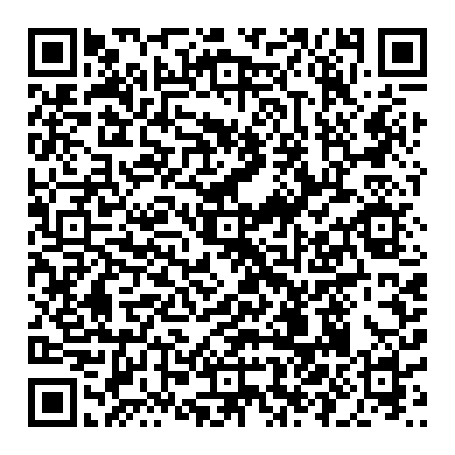 店舗名住所〒電話番号営業時間
定休日ホームページ等のURL鮎料理のこだわり（一言程度）・店舗外観、内観・鮎料理・料理人の写真（店舗紹介ページに掲載されることに問題ない方のみ）写真データ名鮎料理の名称価格（税込）物品名希望（どちらかに〇をつけてください）のぼり（180cm×45cm）１枚希望する　　・　　希望しない卓上のぼり（30cm×10cm）ポール、スタンド付　2本希望する　　・　　希望しない年　　　月　　　日　　　～　　　　年　　　月　　　日県内天然鮎県内養殖鮎県外養殖鮎「清流の恵み」鮎どんぶりプロジェクトへの参加希望する　　・　　希望しない